Spisová značka: 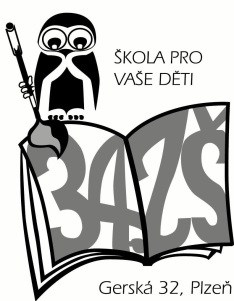 Žádost o přijetí dítěte k základnímu vzdělávání - přechod na jinou školu
Žádost o přijetí  dítěte k základnímu vzdělávání:Jméno a příjmení:............................................................................................................................Datum a místo narození:..................................................................................................................	Rodné číslo: ..................................................................................................				Místo trvalého pobytu:....................................................................................................................Zákonný zástupce dítěte:MatkaJméno a příjmení:...........................................................................................................................	Datum narození:................................			tel. spojení: ...........................................zaměst: .................................................Místo trvalého pobytu:...................................................................................................................	Kontaktní adresa: ...........................................................................................................................OtecJméno a příjmení:............................................................................................................................				Datum narození:................................			tel. spojení: ............................................zaměst: ..................................................Místo trvalého pobytu:...................................................................................................................Kontaktní adresa: ............................................................................................................................	Ředitel školy:jméno a příjmení: Mgr. Václav Křivohlavýškola: 34. základní škola Plzeň, Gerská 32, příspěvková organizaceZákonný zástupce žádá o přijetí dítěte  od ......................... do ........ ročníku.Důvod žádosti o přijetí: .........................................................................................................................Název a adresa předchozí školy: ...........................................................................................................Potvrzuji správnost zapsaných údajů a dávám svůj souhlas 34. základní škole k tomu, aby zpracovávala a evidovala osobní údaje a osobní citlivé údaje mého dítěte ve smyslu všech ustanovení zákona č. 101/2000 Sb., o ochraně osobních údajů v platném znění. Dále dávám škole svůj souhlas k tomu, aby s mým dítětem mohl v rámci prevence sociálně patologických jevů pracovat psycholog, speciální pedagog a další odborní pracovníci z oblasti psychologických služeb, sociálních a obdobných služeb. Souhlasím s možností orientačního testování přítomnosti návykových látek v organismu mého dítěte, existuje-li důvodné podezření z požití návykové látky a možného ohrožení jeho zdraví. Svůj souhlas poskytuji pro účely vedení povinné dokumentace školy podle zákona č. 561/2004 Sb., školského zákona, v platném znění, vedení nezbytné zdravotní dokumentace, poskytování poradenských služeb ve smyslu vyhlášky  č. 72/2005 Sb., pořádání mimoškolních akcí školy, přijímací řízení na střední školy, úrazové pojištění žáků, zveřejňování údajů a fotografií mého dítěte v propagačním materiálech školy, včetně internetových stránek školy a pro jiné účely související s běžným chodem školy. Souhlas poskytuji na celé období školní docházky mého dítěte na této škole a na zákonem stanovenou dobu, po kterou se tato dokumentace na škole povinně archivuje.  Byl jsem poučen o právech podle zákona č. 101/2000 Sb., zejména o svém právu tento souhlas kdykoli odvolat a to i bez udání důvodů.V Plzni dne:	…………………..		………………………………………………………………….podpisy  zákonných zástupců